Dodatek ke Smlouvě o poskytnutí technické
podpory na provoz IS SW ZDS
ze dne 5. 1. 2015Smluvní stranyIvo BolcekVýškovická 636/194700 30, Ostrava - VýškoviceIČ: 18111246, DIČ: CZ6209030597Fyzická osoba podnikající dle živnostenského zákona nezapsaného v obchodním rejstříkuzveřejněný bankovní účet: 1648145389/0800dále jen poskytovatel,Sdružené zdravotnické zařízení Krnov, příspěvková organizace.P. Pavlova 552/9, Pod Bezručovým vrchem,794 01 KrnovIČ: 00844641Zastoupená ředitelem: MUDr. Ladislavem Václavcem, MBAZapsaná v OR vedeného KS v Ostravě, oddíl Pr, vložka 876 dále jen kupujícíUvedení zástupci obou smluvních stran prohlašují, že podle stanov společenské smlouvy nebo jiného obdobného organizačního předpisu jsou tuto smlouvu oprávněni podepsat a k platnosti smlouvy není potřeba podpisu jiné osoby.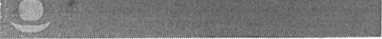 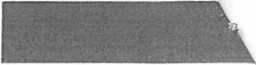 Základní ustanoveníZměna čl. III. Předmět smlouvy bod 6 a doplnění do čl. VI. Platební podmínky o bod 3.Změny a doplněníZměna čl. III. Předmět smlouvy bod 6.Úpravy IS SW DZS dle požadavků, které nesouvisí s aktualizacemi dle čl. III. budou hrazeny zvlášť dle platného ceníku:2. Doplnění čl. VI. Platební podmínky o bod 3.3. Inflační doložka. Smluvní strany sjednávají, že cenu za poskytnutí technické podpory lze každoročně navýšit o inflaci, a to vždy k 1. 1. příslušného roku. Při počítání inflace smluvní strany vychází z údajů o průměrné roční míře inflace za předchozí kalendářní rok uveřejněných Českým statistickým úřadem. Pro rok 2023 bude faktura za inflaci vystavená samostatně.IV.Ostatní ujednáníTento dodatek lze měnit a doplňovat pouze písemnými dodatky odsouhlasenými oběma smluvními stranami.Tento dodatek nabývá platnosti dnem jeho podpisu oběma smluvními stranami.Tato smlouva má 3 strany.Obě smluvní strany prohlašují, že bezvýhradně souhlasí se všemi
ustanoveními smlouvy, což stvrzují svým vlastnoručním podpisem.IVO BsLCGKV Ostravě dne 10. 1. 2023V Krnově dne 10. 1. 2023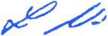 Ivo Bolcek za poskytovateleIVOBaLCGKIVO BOLCEKVýškovická 636/194 • 700 30 Ostrava-Výškovice
Tel.: +420 774 808 580 • lO: 18111246MUDr. Ladislav Václavec, MBA za kupujícíhoSDRUŽENÉ ZDRAVOTNICKÉ ZAŘÍZEN?ipříspěvková organizace jJtjg KRNOV^Hp. Pavlova 552/9, 794 01 KrnovIČO: 00 844 641Programátorská práce - cena [Kč/hod.] bez DPHCestovné - cena [Kč/km] bez DPH800,0010,00